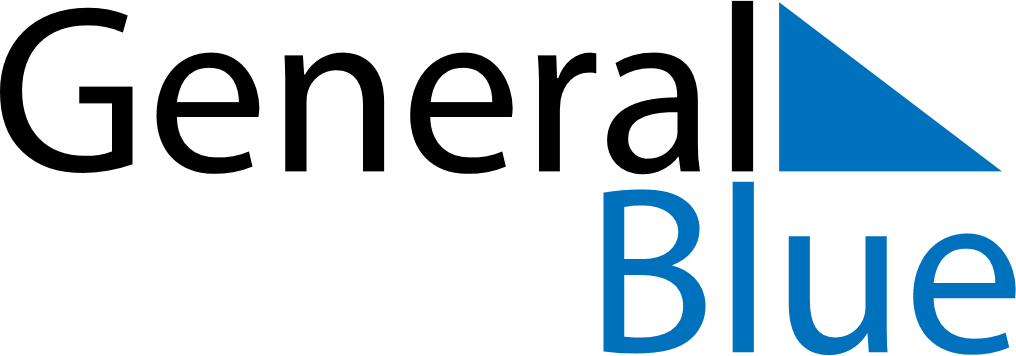 April 2026April 2026April 2026April 2026United StatesUnited StatesUnited StatesSundayMondayTuesdayWednesdayThursdayFridayFridaySaturday1233456789101011Easter Sunday1213141516171718Tax Day1920212223242425Administrative Professionals Day2627282930